Charles DE KERSABIEK (Animateur)Xavier LAMYKillian DUVALMatthias BENARDNizar NALOUFINajwa BOUNARMarie LABARTHEManal BAOUSOUSProjet innovant d’amélioration de la chaine logistique :Méthode 1 : Tout le monde note son idée sur une feuille et le lit à voix haute. (Thibaut)Idées : Gérer la traçabilité grâce à la blockchainNumériser les documents papier (via une plateforme google ou Excel)Détecter sur le convoyeur s’il manque des articles dans le cartonUtiliser un DDMRPUtiliser des robots pour les tâches administrativesDonner les objectifs de chacun sur la machine a café Méthode 2 : Donner une idée qui commence par la première lettre de l’alphabet pour le premier, deuxième pour le deuxième et ainsi de suite (Diane)Idées :Amélioration de la gestion des processus interneUtiliser un drone pour faire un inventaire automatique Livrer les matières premières par drone, ou les produits finis au clientElaborer un suivi de marchandise digitalMéthode 3 : Montrer une image (en rapport a la logistique) puis on a 1 minute par personne pour donner une idée selon l’image (Ludovic)Idées :Picking automatiqueDéfinir les lois de circulation des chariotsGestion KanbanAnalyser la taille moyenne des palettes pour adapter la hauteur des allées selon cette hauteur (pour potentiellement gagner des hauteurs)Emplacements dynamiquesDifférentier chaque alvéole avec une couleur selon le contenuIndications plus précises dans les allées (palette lourde, produit dangereux, explosif)Signalisation pour assister les manœuvres des camionsDonner des créneaux horaires à chaque transporteurAutomates pour retirer la marchandise automatiquementMéthode 4 : Tour de table (Charles) Idées :Exosquelette pour les opérateursNitro sur les chariots (burnout)Géolocaliser les camions pour savoir plus précisément leur heure d’arrivéeLunettes VR Chariot qui léviteMéthode 5 : Idées commençant par une lettre donnée par l’animateur (Charles)Idées :Conteneur qui adapte sa taille au contenuUtiliser des cobotConnaitre le contenu exact de chaque camion avant son arrivée et a quelle heure Chargeur portableTravaux d’intérêt généraux comme employés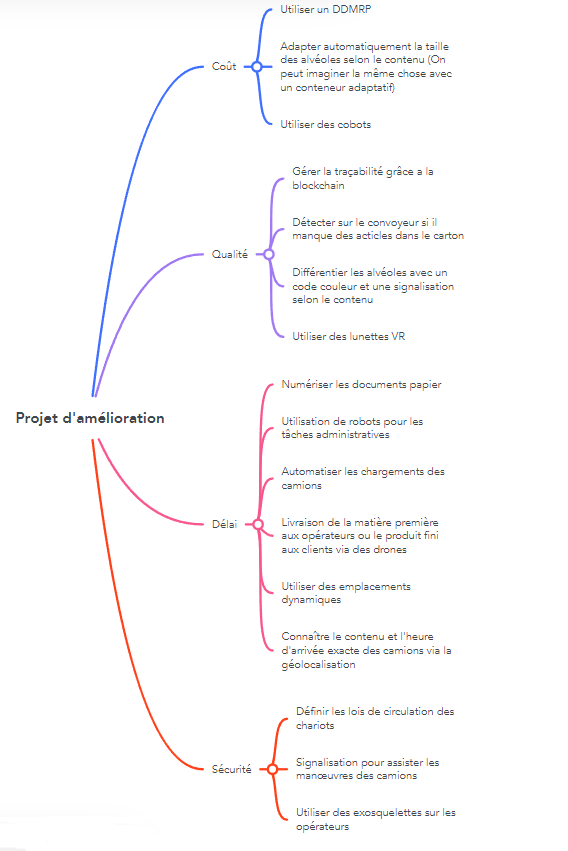 